NB : Meeting invites to be issued by the Strategic Leader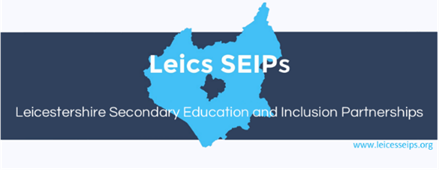 CHAIRS AND COUNTY BOARD MEETINGS 24-25CHAIRS AND COUNTY BOARD MEETINGS 24-25CHAIRS AND COUNTY BOARD MEETINGS 24-25Chairs and LAThurs 12.09.24 1.00pm TeamsChairs Thurs 10.10.24 3.00pmRoundhillChairs and LAThurs 07.11.24. 1.00pmTeamsBoard Thurs 05.12.24. 1.00pmTeamsChairs and LAThurs 23.01.25. 1.00pmTeamsChairs and LAThurs 27.02.25 1.00pmTeamsBoardThurs 13.03.25  1.00pm TeamsChairsThurs 03.04.25. 3.00pmShepshed?Chairs and LAThurs 15.05.25 1.00pmTeamsBoardThurs 26.06.25 1.00pmTeamsCO-ORDINATORS MEETINGS AND DATA DEADLINES 24-25CO-ORDINATORS MEETINGS AND DATA DEADLINES 24-25CO-ORDINATORS MEETINGS AND DATA DEADLINES 24-25Pre meeting to plan agenda, ER and ADThurs 05.09.24. 3.00pmTeamsCo-ordinators Meeting Chair ERFri 13.09.24 1.00pmCountesthorpe/Teams tbcFINANCE Period 12 returnBUDGET FOR 22-23LEAVERS DATAFri 20.09.24To be returned to Tom MartinTom.Martin@leics.gov.ukTo be arrangedPre meeting to plan agenda, KW and ADThurs 3.10.24 3.00pmTeamsCo-ordinators Meeting Chair KWFri 11.10.24. 1.00pmTeamsPre meeting to plan agenda, HM and ADThurs 31.10.24 3.00pmTeamsCo-ordinators MeetingFri 08.11.24 1.00pmTeamsDEADLINE FOR DATARegisterLeavers DataProgress data for summer term 22Fri 08.11.24FINANCEFINAL ACCOUNTS FOR SCHOOL YEAR 21-22PERIOD 1 and 2FINAL BUDGETS for 22-23Fri 08.11.24To be returned to Tom MartinTom.Martin@leics.gov.ukIF Chairs and EPs catch up meetingThurs 14.11.24 4.00pmTeamsLOCAL BOARD MINUTES for Autumn MeetingFri 22.11.24To be returned to the Strategic LeaderPre meeting to plan agenda, AH and ADThurs 28.11.24 3.00pmTeamsCo-ordinators Meeting Chair AHFri 06.12.24 1.00pmTeamsThurs 09.01.25 3.00pmTeamsCo-ordinators Meeting Chair SCFri 17.01.25 1.00pmTeamsFINANCE PERIOD 3 & 4Fri 17.01.25To be returned to Tom MartinPre meeting to plan agenda, ER and ADThurs 06.02.15 3.00pmTeamsCo-ordinators Meeting Chair ERFri 14.02.25 1.00pmTeamsDEADLINE FOR DATARegisterProgress data for Autumn Term 22Fri 07.03.25 To be arrangedFINANCE PERIOD 5 & 6Fri 07.03.25To be returned to Tom MartinLOCAL BOARD MINUTES for Spring MeetingFri 07.03.25To be returned to the Strategic LeaderPre meeting to plan agenda, KW and ADThurs 13.03.25 3.00pmTeamsCo-ordinators Meeting Chair KWFri 21.03.25 1.00pmTeamsPre meeting to plan agenda, HM and ADThurs 01.05.25 3.00pmTeamsCo-ordinators Meeting Chair HMFri 09.05.25 1.00pmTeamsIF Chairs and EPs catch up meetingThurs 15.05.25 4.00pmTeamsFINANCE Period 7&8Draft Budgets for 23-24Fri 13.06.25To be returned to Tom MartinDEADLINE FOR DATARegisterProgress Data for Spring Term 23Fri 13.06.25To be arrangedLOCAL BOARD MINUTES for Summer Term MeetingFri 13.06.25To be returned to the Strategic LeaderPre meeting to plan agenda, AH and ADThurs 12.06.25 3.00pmTeamsCo-ordinators MeetingFri 20.06.25 1.00pm face to face to be agreedAP Meeting AD to ChairWed 02.07.25 3.30pm Teams